Image overview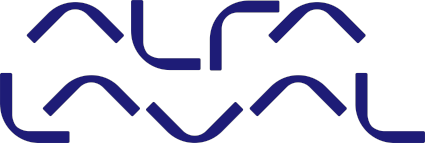 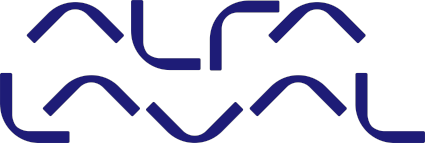 Alfa Laval PureBallast 3 certified for installation on Chinese-flagged vesselsMarch 2020Press release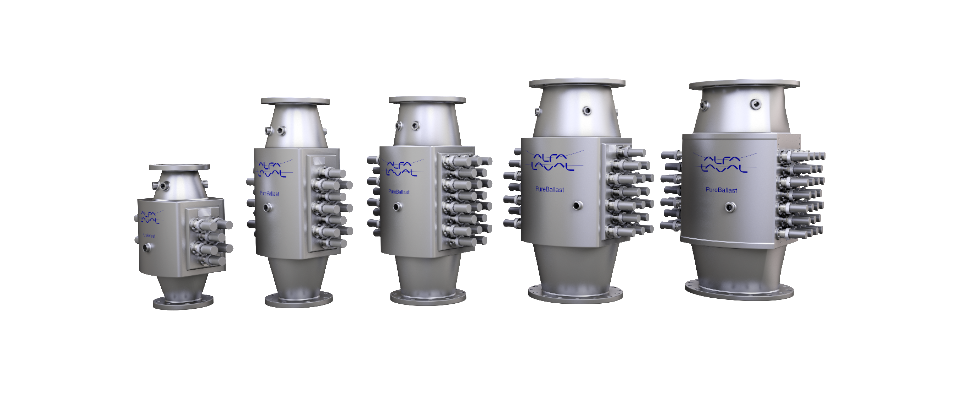 Image nameAlfa_Laval_PureBallast_reactors_shadow.jpgCaptionAlfa Laval PureBallast reactorspage 2/2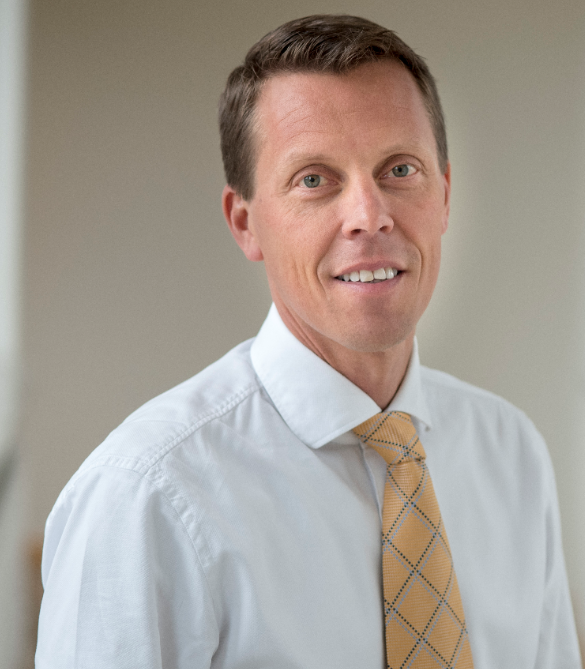 Image namePeter Sahlén.jpgCaptionPeter Sahlén, Head of Alfa Laval PureBallastPeter SahlénHead of Alfa Laval PureBallastAlfa Laval Marine DivisionPhone: +46 70 353 54 23E-mail: peter.sahlen@alfalaval.comHelena Sannicolo Vice President CommunicationAlfa Laval Marine DivisionPhone: +46 8 53 06 52 98
E-mail: helena.Sannicolo@alfalaval.comwww.alfalaval.com/marine